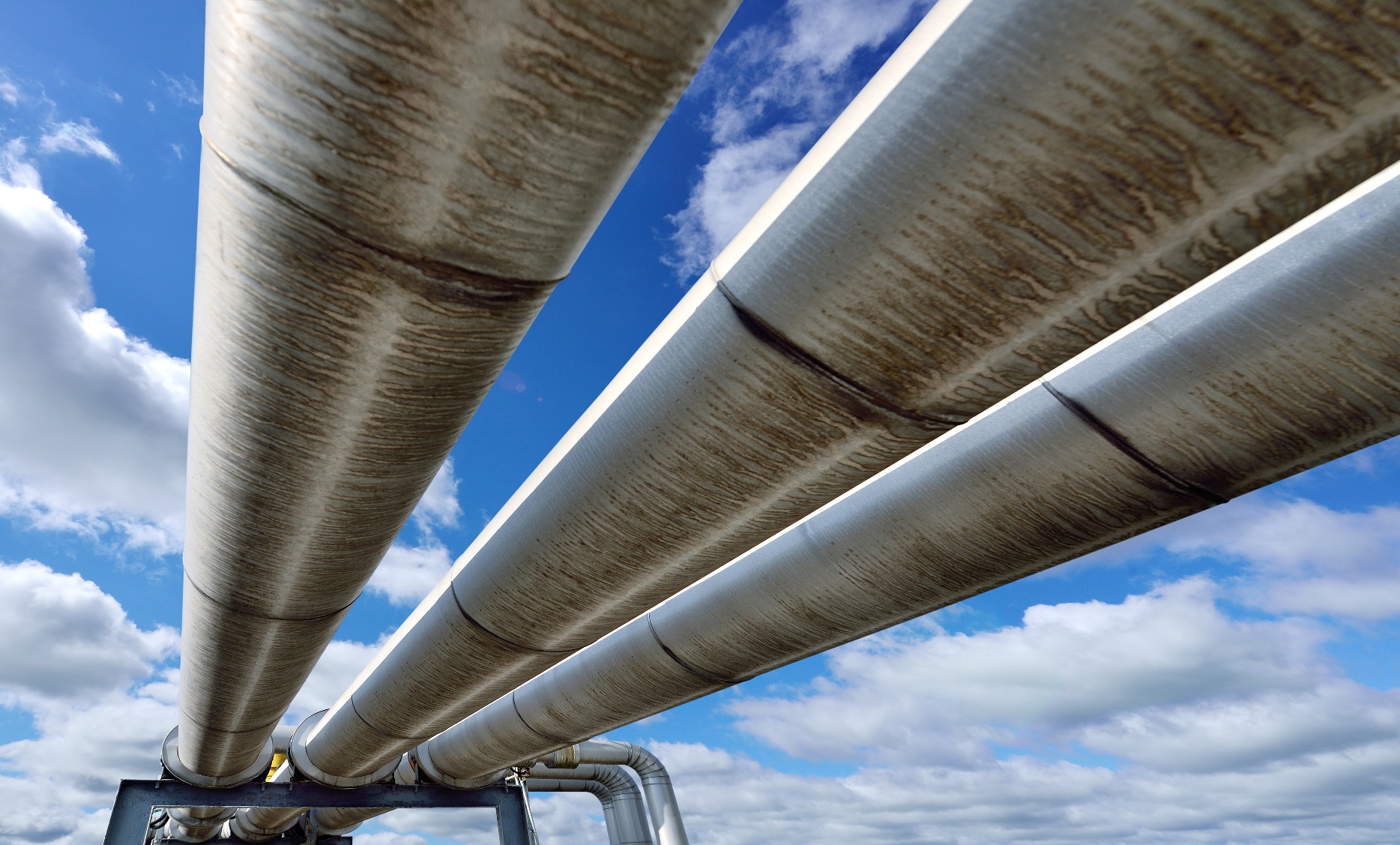 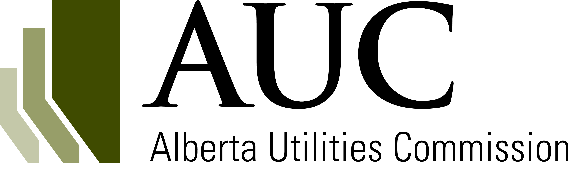 Date: 							Company name (if applicable):When complete, save a copy of this form as a PDF file and submit the file to the AUC through the eFiling System.Information requirementsGas utility pipeline need assessment application requirement (GU1) Identify any current or anticipated rate or facility applications associated with the project.Gas utility pipeline need assessment application requirement (GU2) Provide an explanation of why the project is required, including but not limited to: 
 A description of current infrastructure and why it cannot be used to meet the need identified.Forecast demand information for growth projects.For replacement projects, an explanation of why the current system is no longer adequate to meet current and future requirements.Gas utility pipeline need assessment application requirement (GU3) Describe whether the project is part of a larger initiative including a description of the project’s various components, functions and forecast in-service dates.Gas utility pipeline need assessment application requirement (GU4) Provide a summary of the studies and analysis performed in identifying the timing and nature of the need.Gas utility pipeline need assessment application requirement (GU5) Describe alternatives considered to address the identified need, including doing nothing.Gas utility pipeline need assessment application requirement (GU6) Provide technical and economic comparison of all viable alternatives considered, including:An evaluation of operational efficiency and reliability provided by each option.An estimate of the capital, operating and maintenance costs for each option.An economic assessment, with documentation of assumptions, illustrating the cumulative present value of revenue requirements over a 20-year term, depicted, where possible, with a year-by-year graphical representation.A description of related infrastructure that will be impacted e.g., distribution facilities that will also be required and a cost estimate for such facilities.An evaluation of factors respecting implementation of each alternative, including timing and risks during construction.A summary of any ratepayer or industry dialogue, including any feedback.A high-level evaluation of the land-use impacts of each alternative.Gas utility pipeline need assessment application requirement (GU7) Describe the applicant’s choice of preferred alternative, including:
The rationale for selecting the alternative.The implementation schedule for the alternative.